EDEBİYATIN TARİH VE DİN İLE İLİŞKİSİEdebiyat Tarih İlişkisiEdebiyat tarihi, edebi eserlerle o eserleri yaratanları sosyal çevresiyle beraber inceler. Böylece atalarımızın duygu, düşünce ve sanat anlayışları hakkında bize bilgi aktarır. Bir başka deyişle edebiyat tarihi bir toplumun edebiyatının işlediği yolu ve geçirdiği dönemleri anlatan, edebiyat hayatını bütün olarak değerlendiren bir bilim dalıdır.Edebiyat tarihi aracılığıyla değişik çağlardaki kültür birikimimizi tanırız. Toplumların düşünce yapılarını, dünya görüşlerini öğreniriz. Bütün bu bilgiler bir edebiyat eserinin değerlendirilmesinde bize yol gösterir.Ülkemizde Batılı anlamda edebiyat tarihi çalışmaları Tanzimat döneminde başlar. Bu alandaki ilk kapsamlı çalışma Fuat Köprülü’nün 1928 yılında yayımladığı “Edebiyat Tarihi” adlı eserdir. Ayrıca Ahmet Hamdi Tanpınar, Agâh Sırrı Levent, Nihat Sami Banarlı, Vasfi Mahir Kocatürk bu konuda önemli araştırmalar yapmışlardır.Tarih, geçmiş dönemlerdeki olayları, savaşları, uygarlıkları belgelere dayanarak, yer ve zaman göstererek inceleyen bilim dalıdır. Edebiyat tarihi ise geçmiş dönemlerde yazılmış eserleri inceler, onlardan sonuçlar çıkarır. Tarihin incelediği olay sona ermiştir, ancak edebiyat tarihinin incelediği eserin etkisi sanatın çağlara meydan okuyan gücü ile hala sürmektedir.Bir başka deyişle edebiyat tarihi ulusumuzun başlangıcından günümüze kadar üretilen edebi eserleri tarihsel gelişim çizgisi içerisinde incelerken, o dönemin kültür ve sanat anlayışına bağlı kalır. Kişisel zevk ve heyecanını bir ölçüt olarak ele almaz. Örnek vermek gerekirse Abdülhak Şinasi Hisar’ın “Fehim Bey ve Biz” adlı romanının kahramanı Fehim Bey’i incelerken Cumhuriyet döneminin sanat anlayışı her zaman göz önünde bulundurulmalıdır.Edebiyat Din İlişkisi Türk Edebiyatı’nı ele aldığımızda her dönemde dinin çok büyük bir etkisinin olduğunu rahatlıkla söyleyebiliriz. Mesela İslamiyet öncesine baktığımız zaman edebiyat-din ilişkisinin çok güçlü olduğunu görebiliyoruz. Öncelikle o dönemde şairlerin büyük bir kısmının şamanlardan yani din adamlarından oluştuğunu görüyoruz. Şamanlar dini törenlerde toplanan halka çeşitli konulardan şiirler okurlardı. O dönemde dinin edebiyat üzerindeki etkisine “Uygur Metinleri” üzerinden de örnek verebiliriz. Bildiğiniz gibi Uygur Metinleri çok büyük bir oranda dini kitaplardan oluşuyordu.                 İslamiyet Öncesi Türk Edebiyatı içinde dinin çok önemli bir unsur olduğu gördük. İslamiyet ile birlikte edebiyat-din ilişkisi yoğunluk kazanmış ve hatta edebiyat yeni bir boyut kazanmıştır. Edebiyatın en önemli konularından biri din olmuştur. Özellikle Divan Edebiyatı ve Tasavvuf Edebiyatı‘nın temelinde dini olgular yatmaktadır. Bu edebiyatları İslamiyet ve onun felsefesinden ayrı değerlendirmemiz mümkün değildir. Sanatçılar gerek dini konular hakkında bilgi vermek gerekse Allah’a ve Hz. Muhammed’e olan sevgilerini dile getirmek için edebiyatı bir araç olarak kullanmışlardır. Örneğin Fuzuli, Su Kasidesi adlı eserinde Peygamberimizi övmüş ve ona olan sevgisini çok güzel bir şekilde dile getirmiştir. Yine aynı şekilde Süleyman Çelebi, Mevlid (Vesîletü’n-Necât) adlı mesnevisinde Hz. Muhammed’i doğum gününde anmış ona olan sevgisini dile getirmiştir. Bu eser yüzyıllardır bir gelenek olarak okunmaya devam etmektedir.  Edebiyat-din ilişkisini sadece edebi eserlerde işlenen konular olarak değerlendirmemeliyiz. Konu olarak eserlerde işlenen din aynı zamanda edebiyata yön vermiş, birçok yeni tür yaratmıştır. Mesela Hz. Peygamberimizin hayatını anlatan “Siyer” kitapları, dini konuları içeren “ilahi” şiir türü ve mevlid bu türler içinde aklımıza hemen gelenlerdir.Türk Edebiyatının Tarihi Dönemleri (Türk Edebiyatının Ana Dönemleri)Türklerin tarih boyunca içinde bulunmuş olduğu kültürel hayat ve yaşam biçimi aynı şekilde edebiyatı da dönem dönem farklı özelliklere büründürmüştür. “Türk Edebiyatı dönemleri” düşüncesini ve edebiyat tarihi incelemelerinin bilimsel yöntemlerini ilk kez ortaya koyan isim ise Fuad Köprülü’dür. Türk Edebiyatı denildiği zaman aklımıza milletimizin tarih boyunca oluşturmuş olduğu tüm edebi eserler gelmektedir. Atalarımızın tarih boyunca bulunmuş olduğu kültürel hayatlar ve yaşam anlayışları edebiyat içinde de farklı dönemlerin ortaya çıkmasına neden olmuştur. Bu nedenle içinde zamana bağlı olarak farklı özellikler barındıran edebiyatımızı incelerken dönemlere ayırmamız gerekir. Dönemlere göre bir inceleme yapmak hem işimizi kolaylaştıracak hem de tarih içinde edebiyatın yolculuğunu kavramamız kolaylaşacaktır.              Türk Edebiyatı’nı başlangıcından günümüze kadar ortaya çıkan eserlere ve özelliklere göre şu ana başlıkta incelememiz gerekir: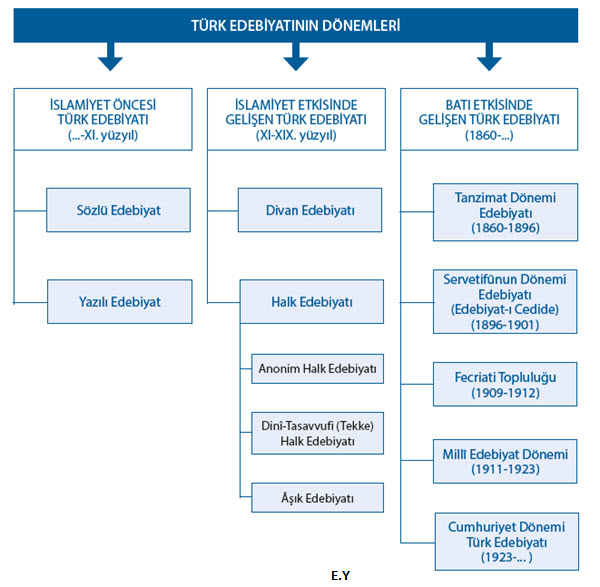 A. İslamiyet’ten Önceki Türk Edebiyatı1. Sözlü Edebiyat Ürünleri: Bu dönemin ürünleri sav, sagu, koşuk ve destanlardır.Sözlü Dönemin Özellikleria) Sözlü ürünler kopuz adı verilen saz eşliğinde söylenmiştir.b) Ölçü olarak millî ölçümüz olan “hece ölçüsü” kullanılmıştır.c) Nazım birimi dörtlüktür.ç) Yabancı dillerden çok az sözcük alınmıştır.d) Dizelere genel olarak yarım uyak hâkimdir.e) Daha çok doğa, aşk ve ölüm konuları işlenmiştir.İslamiyet’in Kabulünden Önceki Türk Edebiyatı Ürünlerinden ÖrneklerYağı otın öçürgen                 Ölüm (onu yere) yıkarak bastırdıToydın anı köçürgen           (o) Düşman ateşini söndürenİşler üzüp keçürgen             (düşmanları) karargâhlarından çıkartıp) göç ettirenTeğdi okı öldürü                  (feleğin) Oku (ona) isabet etti (ve) öldürdü,2. Yazılı Edebiyat: Bu dönemin ürünleri Orhun Yazıtları ve Uygur metinleridir.Orhun Yazıtları: Bu yazıtlarda Çinlilere karşı bağımsızlık savaşı veren, Türk bütünlüğünü yeniden kurmak için içte ve dışta savaşan II. Kök Türklerin mücadelesi anlatılır. Bu yazıtlar 38 harfli Kök Türk alfabesiyle yazılmıştır.“Türk” adının geçtiği ilk yazılı belge ve Türk edebiyatının ilk yazılı örnekleri olan Kök Türk Yazıtları ilk kez Prof. Thomsen (Tomsın) ve Radloff (Radlof) tarafından okunmuştur.Bilge Tonyukuk Yazıtı: Vezir Tonyukuk tarafından yazılmıştır. Daha çok Çinlilerle yapılan savaşlar anlatılmaktadır.Kül Tigin Yazıtı: Kök Türk hakanı Bilge Kağan’ın kardeşi Kül Tigin’in ölümü üzerine Bilge Kağan tarafından yazılmıştır.Bilge Kağan Yazıtı: Kök Türk hakanı Bilge Kağan’ın ölümünden sonra yazdırılmış bir abidedir. Kül Tigin ve Bilge Kağan yazıtlarında daha çok dönemin olaylarından, törelerden ve Bilge Kağan’ın ulusuna dilediği iyi dileklerden söz edilir.Uygur Dönemi Metinleri: Kök Türk Devleti’nin yıkılmasından sonra kurulan Uygur Devleti’nden kalma metinlerdir. Bunlar daha çok Buda ve Mani dininin esaslarını anlatan metinlerdir. B. İslamiyet Etkisindeki Türk Edebiyatı Türkler VIII. yüzyıldan itibaren Müslümanlığın etkisinde kalmış ancak İslamiyet’in Türkler arasında yayılması X. yüzyılda gerçekleşmiştir. İslam uygarlığı etkisinde verilen ilk eserler Kutadgu Bilig, Divân-ı Lugati’t-Türk, Atabetü’l-Hakâyık ve Divân-ı Hikmet’tir. Bu dönem “Geçiş Dönemi” olarak da bilinmektedir.1. Türk Halk Şiirinin Özellikleri* İslamiyet öncesinden günümüze kadar kesintisiz gelen bir edebiyattır.* Halk içinde yetişmiş ozanların icra ettiği bir edebiyattır.* Temelinde sözlü bir gelenek vardır.* Dili sadedir.* Dörtlük ve yarım kafiye esaslıdır.* Hece ölçüsü kullanılmıştır.* Türk halk edebiyatında, halkın dertleri, sevinçleri, her türlü duyguları işlenmiştir.* Koşma, destan, semai, varsağı, mâni, türkü gibi çeşitli nazım şekilleri vardır.* Kendi arasında Âşık Tarzı, Anonim, Dinî-Tasavvufi Halk Edebiyatı olmak üzere üçe ayrılır.2. Divan Şiirinin (Klasik Edebiyat) Özellikleri* 13. yüzyılda gelişmeye başlamış, 16 ve 17. yüzyıllarda en olgun dönemini yaşamış, 19. yüzyılın sonlarına kadar sürmüştür.* Şairler şiirlerini “divan” adını verdikleri bir kitapta topladıkları için bu edebiyata “divan edebiyatı” denilmiştir.* Arapça-Farsça kelime ve tamlamalarla yüklü, ağır, sanatlı bir dil kullanılmıştır.* Ölçü olarak aruz ölçüsü, nazım birimi olarak genellikle beyit kullanılmıştır.* Şiirlerde tam ve zengin uyak kullanılmıştır.* Anlatılan şey değil, anlatış biçimi ön plandadır.* Çoğunlukla aşk, kadına övgü, din, ahlak, tasavvuf konuları işlenmiştir.* Duygu ve düşünceler mazmun denilen kavramlarla anlatılmıştır.* Bu dönemde verilen eserlerde Arap alfabesi etkili olmuştur.C. Batı Etkisindeki Türk Edebiyatı: Batı etkisinde gelişen Türk edebiyatı XIX. yüzyılda başlayıp günümüze kadar devam eden edebî dönemdir.1. Tanzimat Edebiyatı* 1860’ta ilk özel gazetenin çıkarılmasıyla bu dönem başlar.* Batılı tarzda ilk eserler bu dönemde ortaya çıkmıştır.* Divan edebiyatındaki “bölüm bütünlüğüne” karşılık “konu bütünlüğüne” önem vermişlerdir.* Tanzimat 1. Dönem sanatçıları, 2. Dönem sanatçılarına göre daha toplumcu bir çizgidedir.* Yazı dilini halk diline yaklaştırmak için çaba göstermişlerdir.2. Servetifünun Edebiyatı* “Sanat için sanat” ilkesine bağlıdırlar.* Cümlenin dize ya da beyitte tamamlanması kuralını yıkmışlar ve cümleyi özgürlüğüne kavuşturmuşlardır.* Aruzun dizeler üzerindeki egemenliğini yıkarak bir şiirde birden çok kalıba yer vermişlerdir.* Dönemin siyasal baskıları nedeniyle kapalı, bireyci bir şiire yönelmişlerdir.* Şiirde ilk defa bu dönemde konu bütünlüğü sağlanmıştır.3. Fecriati Edebiyatı* Fransız edebiyatını örnek almışlardır.* Sanat anlayışları, dil ve üslup yönünden Servetifünun’a benzer.* Şiirlerinde ağır, süslü bir dil kullanmışlardır.* Şiirlerinde aruz ölçüsünü kullanmışlardır.* Aşk ve tabiat, şiirlerinde işledikleri başlıca konulardır.4. Millî Edebiyat* Daha önceki dönemlerde yüzeysel işlenen Anadolu ve Anadolu halkı bu dönem sanatçılarının birçok eserinde yer almıştır.* Bu dönem edebiyatı toplumsal özellik göstermiş, sanatçılar hem dönemine ayna tutmuş hem de toplumsal sorunlara çözüm yolları göstermişlerdir.* Batı taklitçiliğinden kaçınarak millî konulara yönelme, yeni ve millî bir edebiyat ortaya koyma amacı güdülmüştür.* “Toplum için sanat” anlayışını savunan sanatçılar; Türkçeyi bilim ve sanat dili hâline getirme, dil bilinci yoluyla millî bilinç oluşturma, halk kültürüne yönelme ve halkı eğitme gibi amaçlar güderek dilde sadeleşmeye gitmişlerdir.5. Cumhuriyet Dönemi Türk Edebiyatı* Cumhuriyet Dönemi eserlerinde öz Türkçecilik anlayışının da etkisiyle genel olarak açık ve anlaşılır bir dil kullanılmıştır.* Anadolu; doğal güzellikleri, insanı, sosyal hayatı ve folkloruyla edebî eserlere yansımış, Türk tarihi ve Atatürk’le ilgili konular ağırlık kazanmış, 1940’lı yıllardan sonra ise bireysel duygu ve sorunlar da ele alınmıştır.* Dünyaya açılma ve çağdaşlaşma çabaları edebiyatı da etkilemiş, dünya edebiyatı daha yakındantakip edilmiştir. Dünya edebiyatıyla kurulan bağlar sonucunda; toplumsal gerçekçilik, varoluşçuluk, dışavurumculuk, gerçeküstücülük, gelecekçilik gibi akımların etkisinde ürünler verilmiştir.* İlk yıllarda genellikle halk edebiyatı nazım şekilleri ve hece ölçüsü kullanılmış; 1940’lı yıllardan sonra ise serbest şiir yaygınlaşmış, aruzu sürdürenler oldukça azalmıştır.*Roman ve hikâyelerde toplumsal ve kültürel farklılıklar, ülke ve toplum sorunları, Kurtuluş Savaşı, eski-yeni çatışması, köy ve kasaba insanın çelişkileri, tarihî konular, yanlış Batılılaşma konuları ağırlıkla işlenmiştir.* Tiyatro, yeni cumhuriyetin ilkelerini halka aktarmada bir araç olarak hızla yaygınlaşmaya başlamıştır. * Deneme, eleştiri, edebiyat tarihi alanlarında Cumhuriyet Dönemi’nde büyük ilerlemeler kaydedilmiş, önemli eserler verilmiştir.* Cumhuriyet Dönemi’nde Latin alfabesinin kullanılmasıyla birlikte verilen eserlerin sayısı artmıştır.